Use the image to complete the story.A complex sentence must contain a subordinate clause. This is a clause that doesn’t make sense on its own.E.g. Even though it was an extremely foggy day, the children could see the outline of a skeleton in front of themWrite a complex sentence of your own and underline your subordinate clause.Try starting your sentence with: As, While, When, If, Even though or Although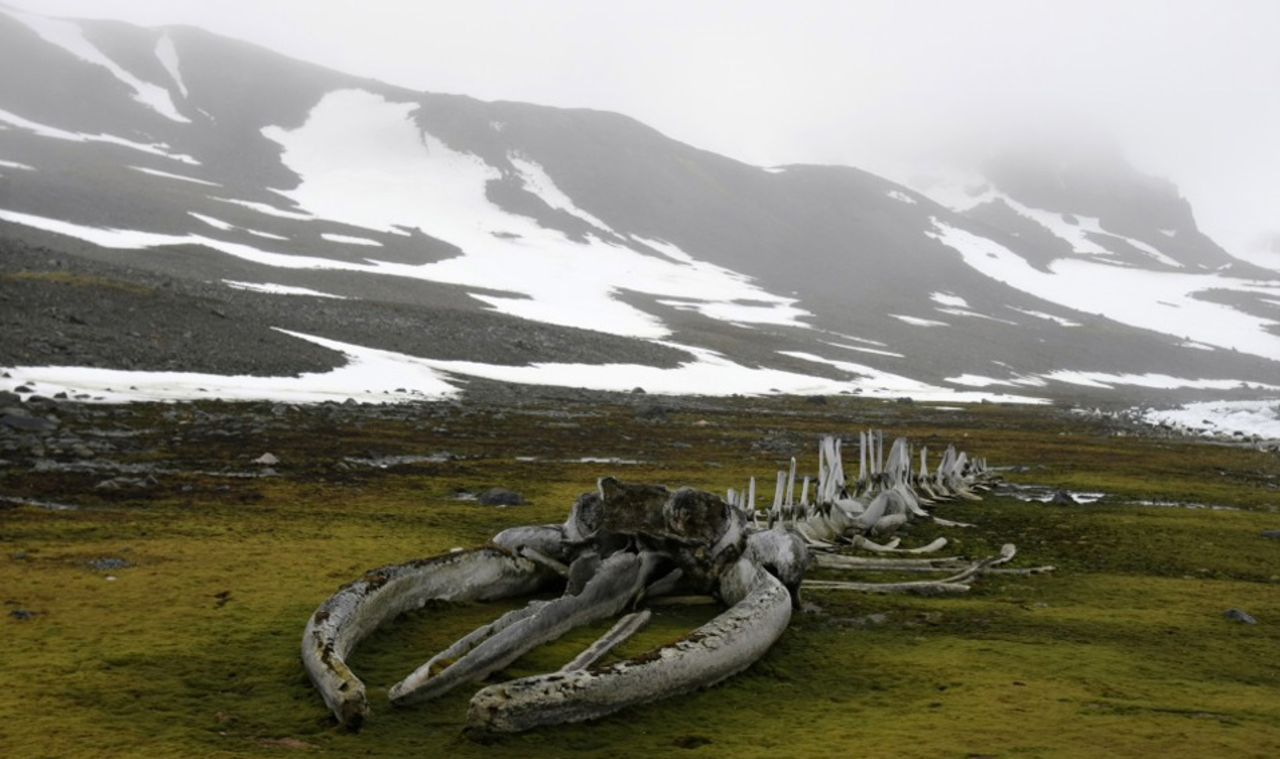 The children disembarked the bus, and stood huddled together on the road. It was a cold, foggy day, and so the children, wrapped up in coats and scarves, shivered as they waited.Their teacher beckoned them closer, and as one they edged cautiously towards the skeleton. What was supposed to be a boring school trip had just got a whole lot more exciting! Were they on the verge of making a terrific discovery?